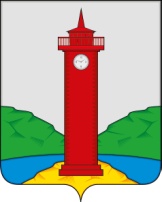 АДМИНИСТРАЦИЯСЕЛЬСКОГО ПОСЕЛЕНИЯ КУРУМОЧМУНИЦИПАЛЬНОГО РАЙОНА ВОЛЖСКИЙСАМАРСКОЙ ОБЛАСТИПОСТАНОВЛЕНИЕот 17 октября 2016 года № 175О подготовке проекта решения Собрания представителей сельского поселения Курумоч муниципального района Волжский Самарской области  «О внесении изменений в Генеральный план сельского поселения Курумоч муниципального района Волжский Самарской области»В соответствии с частью 2 статьи 24 Градостроительного кодекса Российской Федерации, Федеральным законом от 06 октября 2003 года № 131-ФЗ «Об общих принципах организации местного самоуправления в Российской Федерации», руководствуясь Уставом сельского поселения Курумоч муниципального района Волжский Самаркой области, постановляю:1. Подготовить проект решения Собрания представителей сельского поселения Курумоч муниципального района Волжский Самарской области «О внесении изменений в Генеральный план сельского поселения Курумоч муниципального района Волжский Самарской области».2. Настоящее постановление вступает в силу со дня его подписания.3. Контроль за исполнением настоящего постановления оставляю за собой.Глава сельского поселения Курумоч муниципального района Волжский Самарской области                                                                      О.Л. Катынский 